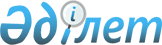 Ақмола облысы әкімдігінің 2009 жылғы 13 тамыздағы № А-9/348 "Жол картасын іске асыру аясында 2009-2010 оқу жылына арналған мемлекеттік білім беру тапсырыстарын бекіту туралы" қаулысына өзгерістер мен толықтыру енгізу туралы
					
			Күшін жойған
			
			
		
					Ақмола облысы әкімдігінің 2009 жылғы 3 желтоқсандағы № А-13/515 қаулысы. Ақмола облысы Әділет департаментінде 2009 жылғы 23 желтоқсанда № 3341 тіркелді. Күші жойылды - Ақмола облысы әкімідігінің 2010 жылғы 25 маусымдағы № А-7/240 қаулысымен      Ескерту. Күші жойылды - Ақмола облысы әкімідігінің 2010.06.25 № А-7/240 қаулысымен

      «Қазақстан Республикасындағы жергілікті мемлекеттік басқару және өзін-өзі басқару туралы» 2001 жылғы 23 қаңтардағы, «Білім туралы» 2007 жылғы 27 шілдедегі, Қазақстан Республикасының Заңдарына, «Мемлекет басшысының 2009 жылғы 6 наурыздағы «Дағдарыстан жаңару мен дамуға» атты Қазақстан халқына жолдауын іске асыру жөніндегі Қазақстан Республикасы Үкіметінің 2009 жылға арналған іс-қимыл жоспарын (Жол картасын) орындау жөніндегі іс-шаралар жоспарын бекіту туралы» Қазақстан Республикасы Үкіметінің 2009 жылғы 10 наурыздағы № 274 қаулысына сәйкес облыс әкімдігі ҚАУЛЫ ЕТЕДІ:



      1. «Жол картасын іске асыру аясында 2009-2010 оқу жылына арналған мемлекеттік білім беру тапсырыстарын бекіту туралы» Ақмола облысы әкімдігінің 2009 жылғы 13 тамыздағы № А-9/348 қаулысына (нормативтік құқықтық актілердің мемлекеттік Тізілімінде № 3330 болып тіркелген, 2009 жылғы 29 қыркүйекте «Арқа ажары» және «Акмолинская правда» газеттерінде жарияланған) келесі өзгерістер мен толықтыру енгізілсін:



      1 тармақта:

      «білікті кадрларды» сөздерінен кейін «(мамандарды)» сөзімен толықтырылсын, «облысының» сөзінен кейін «мемлекеттік» сөзі алынып тасталсын;

      көрсетілген қаулымен бекітілген Жол картасын іске асыру аясында Ақмола облысының мемлекеттік білім беру мекемелерінде 2009-2010 оқу жылында техникалық және кәсіптік білімі бар білікті кадрларды даярлауға мемлекеттік білім беру тапсырысында:

      атауында «облысының» сөзінен кейін «мемлекеттік» сөзі алынып тасталсын, «білікті кадрларды» сөздерінен кейін «(мамандарды)» сөзімен толықтырылсын;

      «Ақмола облысы білім басқармасының № 2 кәсіптік лицейі» мемлекеттік мекеме» бөлімі келесі мазмұндағы бөлімге ауыстырылсын:

      «      »;

      «Ақмола облысы білім басқармасының № 4 кәсіптік лицейі» ММ» бөлімінде:

      реттік саны 4 - жолында «25» сандары «43» сандарына ауыстырылсын;

      «БАРЛЫҒЫ» жолында «100» сандары «118» сандарына ауыстырылсын;

      «Ақмола облысы білім басқармасының № 7 кәсіптік лицейі» ММ» бөлімінде:

      реттік саны 1 - жолында «25» сандары «10» сандарына ауыстырылсын;

      «БАРЛЫҒЫ» жолында «25» сандары «10» сандарына ауыстырылсын;

      «Ақмола облысы білім басқармасының № 19 кәсіптік лицейі» ММ» бөлімінде:

      реттік саны 1 - жолында «25» сандары «10» сандарына ауыстырылсын;

      «БАРЛЫҒЫ» жолында «25» сандары «10» сандарына ауыстырылсын;

      «ЖИЫНТЫҒЫ» жолында «375» сандары «390» сандарына ауыстырылсын;

      көрсетілген қаулымен бекітілген Жол картасын іске асыру аясында Ақмола облысының коммуналдық қазыналық кәсіпорындарында 2009-2010 оқу жылында техникалық және кәсіптік білімі бар білікті мамандарды даярлауға мемлекеттік білім беру тапсырысында:

      «Ақмола облысы білім басқармасының жанындағы «Щучье қаласы, экология және орман шаруашылығы колледжі» МКҚК» бөлімінде:

      реттік саны 1 - жолында «25» сандары «15» сандарына ауыстырылсын;

      реттік саны 2 - жолында «25» сандары «15» сандарына ауыстырылсын;

      «БАРЛЫҒЫ» жолында «50» сандары «30» сандарына ауыстырылсын;

      «Ақмола облысы білім басқармасының жанындағы «Щучье ауданы Қатаркөл ауылы, ауылшаруашылық колледжі» МКҚК» бөлімінде:

      реттік саны 1 - жолында «25» сандары «10» сандарына ауыстырылсын;

      «БАРЛЫҒЫ» жолында «25» сандары «10» сандарына ауыстырылсын;

      «Ақмола облысы білім басқармасының жанындағы «Көкшетау қаласы, Ақан Сері атындағы мәдениет колледжі» МКҚК» бөлімінде:

      реттік саны 1 - жолында «20» сандары «40» сандарына ауыстырылсын;

      «БАРЛЫҒЫ» жолында «20» сандары «40» сандарына ауыстырылсын;

      «ЖИЫНТЫҒЫ» жолында «360» саны «345» санына ауыстырылсын, «335» саны «320» санына ауыстырылсын.



      2. Осы қаулының орындалуын бақылау Ақмола облысы әкімінің орынбасары Ғ.М. Бекмағамбетовке жүктелсін.



      3. Осы қаулы Ақмола облысының әділет департаментінде мемлекеттік тіркелген күннен бастап күшіне енеді және ресми жарияланған күннен бастап қолданысқа енгізіледі.      Ақмола облысының әкімі                     А. Рау
					© 2012. Қазақстан Республикасы Әділет министрлігінің «Қазақстан Республикасының Заңнама және құқықтық ақпарат институты» ШЖҚ РМК
				«Көкшетау «Арна» колледжі» мекемесі11305000 «Ақпараттық жүйелер»37-- - 3721201000 «Автокөлікті жөндеу, пайдалану және техникалық қызмет көрсету»15---15БАРЛЫҒЫ52---52